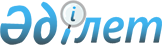 Ертіс аудандық мәслихатының 2021 жылғы 24 желтоқсандағы № 56-12-7 "2022 – 2024 жылдарға арналған Ертіс аудандық бюджеті туралы" шешіміне өзгерістер енгізу туралыПавлодар облысы Ертіс аудандық мәслихатының 2022 жылғы 6 қыркүйектегі № 81-22-7 шешімі
      Ертіс аудандық мәслихаты ШЕШТІ:
      1. Ертіс аудандық мәслихатының "2022 – 2024 жылдарға арналған Ертіс аудандық бюджеті туралы" 2021 жылғы 24 желтоқсандағы № 56-12-7 шешіміне (Нормативтік құқықтық актілерді мемлекеттік тіркеу тізілімінде № 26178 болып тіркелген) келесі өзгерістер енгізілсін:
      1) көрсетілген шешімнің 1-тармағы жаңа редакцияда жазылсын: 
       "1. 2022 – 2024 жылдарға арналған аудандық бюджеті тиісінше 1, 2 және 3-қосымшаларға сәйкес, соның ішінде 2022 жылға арналған келесі көлемдерде бекітілсін:
      1) кірістер – 7421063 мың теңге, соның ішінде:
      салықтық түсімдер – 880550 мың теңге;
      салықтық емес түсімдер – 18897 мың теңге;
      негізгі капиталды сатудан түсетін түсімдер – 5328 мың теңге;
      трансферттер түсімі – 6516283 мың теңге;
      2) шығындар – 7547796 мың теңге;
      3) таза бюджеттік кредиттеу – 50969 мың теңге, соның ішінде:
      бюджеттік кредиттер – 73513 мың теңге;
      бюджеттік кредиттерді өтеу – 22544 мың теңге;
      4) қаржы активтерімен операциялар бойынша сальдо – -3675 мың теңге, соның ішінде:
      қаржы активтерін сатып алу – нөлге тең;
      мемлекеттің қаржы активтерін сатудан түсетін түсімдер – 3675 мың теңге;
      5) бюджет тапшылығы (профициті) – -174027 мың теңге;
      6) бюджет тапшылығын қаржыландыру (профицитін пайдалану) – 174027 мың теңге.";
      2) көрсетілген шешімнің 6-тармағы келесі редакцияда жазылсын: 
       "6. 2022 жылға арналған аудандық бюджетінде Ертіс ауданының ауылдар және ауылдық округтерінің бюджеттеріне берілетін нысаналы ағымдағы трансферттер келесі мөлшерлерде ескерілсін:
      2350 мың теңге - елді мекендердің санитариясын қамтамасыз етуге;
      96554 мың теңге - ауылдық елді мекендерді абаттандыру бойынша іс-шаралар өткізуге;
      6120 мың теңге – елді мекендердегі көшелерді жарықтандыруға;
      15381 мың теңге – ауылдық елді мекендерде автомобиль жолдарының жұмыс істеуін қамтамасыз етуге;
      4100 мың теңге – мемлекеттік органдардың күрделі шығыстарына;
      131117 мың теңге – "Ауыл – Ел бесігі" жобасы шеңберінде ауылдық елді мекендердегі әлеуметтік және инженерлік инфрақұрылым бойынша іс-шараларды іске асыруға";
      6428 мың теңге – азаматтық қызметшілердің жекелеген санаттарының, мемлекеттік бюджет қаражаты есебінен ұсталатын ұйымдар қызметкерлерінің, қазыналық кәсіпорындар қызметкерлерінің жалақысын көтеруге."; 
      3) көрсетілген шешімнің 8-тармағы келесі редакцияда жазылсын:
      "8. Аудандық жергілікті атқарушы органның 2022 жылға арналған резерві 4741 мың теңге сомасында бекітілсін.";
      4) көрсетілген шешімнің 1-қосымшасы осы шешімнің қосымшасына сәйкес жаңа редакцияда жазылсын.
      2. Осы шешім 2022 жылғы 1 қаңтардан бастап қолданысқа енгізіледі. 2022 жылға арналған Ертіс аудандық бюджеті (өзгерістермен)
					© 2012. Қазақстан Республикасы Әділет министрлігінің «Қазақстан Республикасының Заңнама және құқықтық ақпарат институты» ШЖҚ РМК
				
      Ертіс аудандық мәслихатының хатшысы 

Б. Шингисов
Ертіс аудандық
мәслихатының 2022 жылғы
6 қыркүйектегі
№ 81-22-7 шешіміне
қосымшаЕртіс аудандық
мәслихатының 2021 жылғы
24 желтоқсандағы
№ 56-12-7 шешіміне
1-қосымша
Санаты
Санаты
Санаты
Санаты
Сомасы
(мың теңге)
Сыныбы
Сыныбы
Сыныбы
Сомасы
(мың теңге)
Кіші сыныбы
Кіші сыныбы
Сомасы
(мың теңге)
Атауы
Сомасы
(мың теңге)
1
2
3
4
5
1. Кірістер
7421063
1
Салықтық түсімдер
880555
01
Табыс салығы
463013
1
Корпоративтік табыс салығы
22138
2
Жеке табыс салығы
440875
03
Әлеуметтiк салық
323283
1
Әлеуметтік салық
323283
04
Меншiкке салынатын салықтар
72827
1
Мүлiкке салынатын салықтар
72827
05
Тауарларға, жұмыстарға және қызметтерге салынатын iшкi салықтар
17654
2
Акциздер
1295
3
Табиғи және басқа да ресурстарды пайдаланғаны үшiн түсетiн түсiмдер
11200
4
Кәсiпкерлiк және кәсiби қызметтi жүргiзгенi үшiн алынатын алымдар
5159
08
Заңдық маңызы бар әрекеттерді жасағаны және (немесе) оған уәкілеттігі бар мемлекеттік органдар немесе лауазымды адамдар құжаттар бергені үшін алынатын міндетті төлемдер
3778
1
Мемлекеттік баж
3778
2
Салықтық емес түсiмдер
18897
01
Мемлекеттік меншіктен түсетін кірістер
9728
1
Мемлекеттік кәсіпорындардың таза кірісі бөлігінің түсімдері
5
4
Мемлекет меншігінде тұрған, заңды тұлғалардағы қатысу үлесіне кірістер
8
5
Мемлекет меншігіндегі мүлікті жалға беруден түсетін кірістер
9690
7
Мемлекеттік бюджеттен берілген кредиттер бойынша сыйақылар
25
03
Мемлекеттік бюджеттен қаржыландырылатын мемлекеттік мекемелер ұйымдастыратын мемлекеттік сатып алуды өткізуден түсетін ақша түсімдері 
52
1
Мемлекеттік бюджеттен қаржыландырылатын мемлекеттік мекемелер ұйымдастыратын мемлекеттік сатып алуды өткізуден түсетін ақша түсімдері 
52
04
Мемлекеттік бюджеттен қаржыландырылатын, сондай-ақ Қазақстан Республикасы Ұлттық Банкінің бюджетінен (шығыстар сметасынан) ұсталатын және қаржыландырылатын мемлекеттік мекемелер салатын айыппұлдар, өсімпұлдар, санкциялар, өндіріп алулар
165
1
Мұнай секторы ұйымдарынан және Жәбірленушілерге өтемақы қорына түсетін түсімдерді қоспағанда, мемлекеттік бюджеттен қаржыландырылатын, сондай-ақ Қазақстан Республикасы Ұлттық Банкінің бюджетінен (шығыстар сметасынан) ұсталатын және қаржыландырылатын мемлекеттік мекемелер салатын айыппұлдар, өсімпұлдар, санкциялар, өндіріп алулар
165
06
Басқа да салықтық емес түсiмдер
8952
1
Басқа да салықтық емес түсiмдер
8952
3
Негізгі капиталды сатудан түсетін түсімдер
5328
1
2
3
4
5
01
Мемлекеттік мекемелерге бекітілген мемлекеттік мүлікті сату
2400
1
Мемлекеттік мекемелерге бекітілген мемлекеттік мүлікті сату
2400
03
Жердi және материалдық емес активтердi сату
2928
1
Жерді сату
608
2
Материалдық емес активтерді сату
2320
4
Трансферттердің түсімдері
6516283
02
Мемлекеттiк басқарудың жоғары тұрған органдарынан түсетiн трансферттер
6516283
2
Облыстық бюджеттен түсетiн трансферттер
6516283
Функционалдық топ
Функционалдық топ
Функционалдық топ
Функционалдық топ
Функционалдық топ
Функционалдық топ
Сомасы 
(мың теңге)
Кіші функция
Кіші функция
Кіші функция
Кіші функция
Кіші функция
Сомасы 
(мың теңге)
Бюджеттік бағдарламалардың әкімшісі 
Бюджеттік бағдарламалардың әкімшісі 
Бюджеттік бағдарламалардың әкімшісі 
Бюджеттік бағдарламалардың әкімшісі 
Сомасы 
(мың теңге)
Бағдарлама 
Бағдарлама 
Сомасы 
(мың теңге)
Атауы
Сомасы 
(мың теңге)
1
2
2
3
4
5
6
2. Шығындар
7547796
01
Жалпы сипаттағы мемлекеттiк қызметтер 
674950
1
1
Мемлекеттiк басқарудың жалпы функцияларын орындайтын өкiлдi, атқарушы және басқа органдар
202627
112
Аудан (облыстық маңызы бар қала) мәслихатының аппараты
38874
001
Аудан (облыстық маңызы бар қала) мәслихатының қызметін қамтамасыз ету жөніндегі қызметтер
38874
122
Аудан (облыстық маңызы бар қала) әкімінің аппараты
163753
001
Аудан (облыстық маңызы бар қала) әкімінің қызметін қамтамасыз ету жөніндегі қызметтер
163753
2
2
Қаржылық қызмет
77505
452
Ауданның (облыстық маңызы бар қаланың) қаржы бөлімі
77505
001
Ауданның (облыстық маңызы бар қаланың) бюджетін орындау және коммуналдық меншігін басқару саласындағы мемлекеттік саясатты іске асыру жөніндегі қызметтер
59720
003
Салық салу мақсатында мүлікті бағалауды жүргізу
824
010
Жекешелендіру, коммуналдық меншікті басқару, жекешелендіруден кейінгі қызмет және осыған байланысты дауларды реттеу
1072
018
Мемлекеттік органның күрделі шығыстары
1561
028
Коммуналдық меншікке мүлікті сатып алу
3800
113
Төменгі тұрған бюджеттерге берілетін нысаналы ағымдағы трансферттер
10528
5
5
Жоспарлау және статистикалық қызмет
39414
453
Ауданның (облыстық маңызы бар қаланың) экономика және бюджеттік жоспарлау бөлімі
39414
001
Экономикалық саясатты, мемлекеттік жоспарлау жүйесін қалыптастыру және дамыту саласындағы мемлекеттік саясатты іске асыру жөніндегі қызметтер
39414
9
9
Жалпы сипаттағы өзге де мемлекеттiк қызметтер
355404
454
Ауданның (облыстық маңызы бар қаланың) кәсіпкерлік және ауыл шаруашылығы бөлімі
47298
001
Жергілікті деңгейде кәсіпкерлікті және ауыл шаруашылығын дамыту саласындағы мемлекеттік саясатты іске асыру жөніндегі қызметтер
47298
810
Ауданның (облыстық маңызы бар қаланың) экономиканың нақты секторы бөлімі
308106
001
Жергілікті деңгейде тұрғын үй-коммуналдық шаруашылығы, жолаушылар көлігі, автомобиль жолдары, құрылыс, сәулет және қала құрылыс саласындағы мемлекеттік саясатты іске асыру жөніндегі қызметтер
56369
003
Мемлекеттік органның күрделі шығыстары
215
113
Төменгі тұрған бюджеттерге берілетін нысаналы ағымдағы трансферттер
251522
02
Қорғаныс
22423
1
1
Әскери мұқтаждар
11443
122
Аудан (облыстық маңызы бар қала) әкімінің аппараты
11443
005
Жалпыға бірдей әскери міндетті атқару шеңберіндегі іс-шаралар
11443
1
2
2
3
4
5
6
2
2
Төтенше жағдайлар жөнiндегi жұмыстарды ұйымдастыру
10980
122
Аудан (облыстық маңызы бар қала) әкімінің аппараты
10980
007
Аудандық (қалалық) ауқымдағы дала өрттерінің, сондай-ақ мемлекеттік өртке қарсы қызмет органдары құрылмаған елдi мекендерде өрттердің алдын алу және оларды сөндіру жөніндегі іс-шаралар
10980
06
Әлеуметтiк көмек және әлеуметтiк қамсыздандыру
703225
1
1
Әлеуметтiк қамсыздандыру
60923
451
Ауданның (облыстық маңызы бар қаланың) жұмыспен қамту және әлеуметтік бағдарламалар бөлімі
60923
005
Мемлекеттік атаулы әлеуметтік көмек 
60923
2
2
Әлеуметтiк көмек
563122
451
Ауданның (облыстық маңызы бар қаланың) жұмыспен қамту және әлеуметтік бағдарламалар бөлімі
563122
002
Жұмыспен қамту бағдарламасы
332080
004
Ауылдық жерлерде тұратын денсаулық сақтау, білім беру, әлеуметтік қамтамасыз ету, мәдениет, спорт және ветеринар мамандарына отын сатып алуға Қазақстан Республикасының заңнамасына сәйкес әлеуметтік көмек көрсету
11943
006
Тұрғын үйге көмек көрсету
727
007
Жергілікті өкілетті органдардың шешімі бойынша мұқтаж азаматтардың жекелеген топтарына әлеуметтік көмек
68667
010
Үйден тәрбиеленіп оқытылатын мүгедек балаларды материалдық қамтамасыз ету
441
014
Мұқтаж азаматтарға үйде әлеуметтiк көмек көрсету
94212
017
Оңалтудың жеке бағдарламасына сәйкес мұқтаж мүгедектердi протездік-ортопедиялық көмек, сурдотехникалық құралдар, тифлотехникалық құралдар, санаторий-курорттық емделу, мiндеттi гигиеналық құралдармен қамтамасыз ету, арнаулы жүрiп-тұру құралдары, қозғалуға қиындығы бар бірінші топтағы мүгедектерге жеке көмекшінің және есту бойынша мүгедектерге қолмен көрсететiн тіл маманының қызметтері мен қамтамасыз ету
5569
023
Жұмыспен қамту орталықтарының қызметін қамтамасыз ету
49483
9
9
Әлеуметтiк көмек және әлеуметтiк қамтамасыз ету салаларындағы өзге де қызметтер
79180
451
Ауданның (облыстық маңызы бар қаланың) жұмыспен қамту және әлеуметтік бағдарламалар бөлімі
79180
001
Жергілікті деңгейде халық үшін әлеуметтік бағдарламаларды жұмыспен қамтуды қамтамасыз етуді іске асыру саласындағы мемлекеттік саясатты іске асыру жөніндегі қызметтер
52473
011
Жәрдемақыларды және басқа да әлеуметтік төлемдерді есептеу, төлеу мен жеткізу бойынша қызметтерге ақы төлеу
1224
050
Қазақстан Республикасында мүгедектердің құқықтарын қамтамасыз етуге және өмір сүру сапасын жақсарту
17675
054
Үкіметтік емес ұйымдарда мемлекеттік әлеуметтік тапсырысты орналастыру
7808
07
Тұрғын үй-коммуналдық шаруашылық
922734
1
1
Тұрғын үй шаруашылығы
2039
463
Ауданның (облыстық маңызы бар қаланың) жер қатынастары бөлімі
1239
016
Мемлекет мұқтажы үшін жер учаскелерін алу
1239
810
Ауданның (облыстық маңызы бар қаланың) экономиканың нақты секторы бөлімі
800
004
Азаматтардың жекелеген санаттарын тұрғын үймен қамтамасыз ету
800
2
2
Коммуналдық шаруашылық
914536
1
2
2
3
4
5
6
810
Ауданның (облыстық маңызы бар қаланың) экономиканың нақты секторы бөлімі
914536
012
Сумен жабдықтау және су бұру жүйесінің жұмыс істеуі
39648
026
Ауданның (облыстық маңызы бар қаланың) коммуналдық меншігіндегі жылу жүйелерін қолдануды ұйымдастыру
1851
028
Коммуналдық шаруашылығын дамыту
4169
058
Елді мекендердегі сумен жабдықтау және су бұру жүйелерін дамыту
868868
3
3
Елді мекендерді көркейту
6159
810
Ауданның (облыстық маңызы бар қаланың) экономиканың нақты секторы бөлімі
6159
016
Елді мекендердің санитариясын қамтамасыз ету
6159
08
Мәдениет, спорт, туризм және ақпараттық кеңістiк
726763
1
1
Мәдениет саласындағы қызмет
226823
802
Ауданның (облыстық маңызы бар қаланың) мәдениет, дене шынықтыру және спорт бөлімі
226823
005
Мәдени-демалыс жұмысын қолдау
226823
2
2
Спорт
311231
802
Ауданның (облыстық маңызы бар қаланың) мәдениет, дене шынықтыру және спорт бөлімі
11588
007
Аудандық (облыстық маңызы бар қалалық) деңгейде спорттық жарыстар өткiзу
10114
008
Әртүрлi спорт түрлерi бойынша аудан (облыстық маңызы бар қала) құрама командаларының мүшелерiн дайындау және олардың облыстық спорт жарыстарына қатысуы
1474
810
Ауданның (облыстық маңызы бар қаланың) экономиканың нақты секторы бөлімі
299643
014
Cпорт объектілерін дамыту
299643
3
3
Ақпараттық кеңiстiк
94955
470
Аудандық (облыстық маңызы бар қаланың) ішкі саясат және тілдерді дамыту бөлімі
25661
005
Мемлекеттік ақпараттық саясат жүргізу жөніндегі қызметтер
24150
008
Мемлекеттiк тiлдi және Қазақстан халқының басқа да тiлдерін дамыту
1511
802
Ауданның (облыстық маңызы бар қаланың) мәдениет, дене шынықтыру және спорт бөлімі
69294
004
Аудандық (қалалық) кiтапханалардың жұмыс iстеуi 
69294
9
9
Мәдениет, спорт, туризм және ақпараттық кеңiстiктi ұйымдастыру жөнiндегi өзге де қызметтер
93754
470
Аудандық (облыстық маңызы бар қаланың) ішкі саясат және тілдерді дамыту бөлімі
59028
001
Жергiлiктi деңгейде ақпарат, мемлекеттілікті нығайту және азаматтардың әлеуметтік оптимизімін қалыптастыру саласындағы мемлекеттік саясатты іске асыру жөніндегі қызметтер
29572
004
Жастар саясаты саласында іс-шараларды іске асыру
29456
802
Ауданның (облыстық маңызы бар қаланың) мәдениет, дене шынықтыру және спорт бөлімі
34726
001
Жергілікті деңгейде мәдениет, дене шынықтыру және спорт саласында мемлекеттік саясатты іске асыру жөніндегі қызметтер
29703
032
Ведомстволық бағыныстағы мемлекеттік мекемелер мен ұйымдардың күрделі шығыстары
5023
10
Ауыл, су, орман, балық шаруашылығы, ерекше қорғалатын табиғи аумақтар, қоршаған ортаны және жануарлар дүниесін қорғау, жер қатынастары
49752
1
2
2
3
4
5
6
6
6
Жер қатынастары
28790
463
Ауданның (облыстық маңызы бар қаланың) жер қатынастары бөлімі
28790
001
Аудан (облыстық маңызы бар қала) аумағында жер қатынастарын реттеу саласындағы мемлекеттік саясатты іске асыру жөніндегі қызметтер
26630
006
Аудандардың, облыстық маңызы бар , аудандық маңызы бар қалалардың, кенттердің, ауылдардың, ауылдық округтердің шекарасын белгілеу кезінде жүргізілетін жерге орналастыру 
2160
9
9
Ауыл, су, орман, балық шаруашылығы, қоршаған ортаны қорғау және жер қатынастары саласындағы басқа да қызметтер
20962
453
Ауданның (облыстық маңызы бар қаланың) экономика және бюджеттік жоспарлау бөлімі
20962
099
Мамандарға әлеуметтік қолдау көрсету жөніндегі шараларды іске асыру
20962
12
Көлiк және коммуникация
506114
1
1
Автомобиль көлiгi
475142
810
Ауданның (облыстық маңызы бар қаланың) экономиканың нақты секторы бөлімі
475142
042
Көлік инфрақұрылымын дамыту
1500
043
Автомобиль жолдарының жұмыс істеуін қамтамасыз ету
52500
044
Аудандық маңызы бар автомобиль жолдарын және елді-мекендердің көшелерін күрделі және орташа жөндеу
31914
051
Көлiк инфрақұрылымының басым жобаларын іске асыру
389228
9
9
Көлiк және коммуникациялар саласындағы өзге де қызметтер
30972
810
Ауданның (облыстық маңызы бар қаланың) экономиканың нақты секторы бөлімі
30972
046
Әлеуметтік маңызы бар қалалық (ауылдық), қала маңындағы және ауданішілік қатынастар бойынша жолаушылар тасымалдарын субсидиялау
30972
13
Басқалар
18439
9
9
Басқалар
18439
452
Ауданның (облыстық маңызы бар қаланың) қаржы бөлімі
4741
012
Ауданның (облыстық маңызы бар қаланың) жергілікті атқарушы органының резерві 
4741
802
Ауданның (облыстық маңызы бар қаланың) мәдениет, дене шынықтыру және спорт бөлімі
13698
052
"Ауыл-Ел бесігі" жобасы шеңберінде ауылдық елді мекендердегі әлеуметтік және инженерлік инфрақұрылым бойынша іс-шараларды іске асыру
13698
14
Борышқа қызмет көрсету
85904
1
1
Борышқа қызмет көрсету
85904
452
Ауданның (облыстық маңызы бар қаланың) қаржы бөлімі
85904
013
Жергілікті атқарушы органдардың облыстық бюджеттен қарыздар бойынша сыйақылар мен өзге де төлемдерді төлеу бойынша борышына қызмет көрсету
85904
15
Трансферттер
3837492
1
1
Трансферттер
3837492
452
Ауданның (облыстық маңызы бар қаланың) қаржы бөлімі
3837492
006
Нысаналы пайдаланылмаған (толық пайдаланылмаған) трансферттерді қайтару
3
024
Заңнаманы өзгертуге байланысты жоғары тұрған бюджеттің шығындарын өтеуге төменгі тұрған бюджеттен ағымдағы нысаналы трансферттер
3408952
1
2
2
3
4
5
6
038
Субвенциялар
379689
054
Қазақстан Республикасының Ұлттық қорынан берілетін нысаналы трансферт есебінен республикалық бюджеттен бөлінген пайдаланылмаған (толық пайдаланылмаған) нысаналы трансферттердің сомаларын қайтару
48848
3. Таза бюджеттік кредиттеу
50969
Бюджеттік кредиттер
73513
10
Ауыл, су, орман, балық шаруашылығы, ерекше қорғалатын табиғи аумақтар, қоршаған ортаны және жануарлар дүниесін қорғау, жер қатынастары
73513
9
9
Ауыл, су, орман, балық шаруашылығы, қоршаған ортаны қорғау және жер қатынастары саласындағы басқа да қызметтер
73513
453
Ауданның (облыстық маңызы бар қаланың) экономика және бюджеттік жоспарлау бөлімі
73513
006
Мамандарды әлеуметтік қолдау шараларын іске асыру үшін бюджеттік кредиттер
73513
Бюджеттік кредиттерді өтеу
22544
5
Бюджеттік кредиттерді өтеу
22544
01
01
Бюджеттік кредиттерді өтеу
22544
1
Мемлекеттік бюджеттен берілген бюджеттік кредиттерді өтеу
22544
4. Қаржы активтерімен операциялар бойынша сальдо
-3675
Қаржы активтерін сатып алу
0
Мемлекеттің қаржы активтерін сатудан түсетін түсімдер
3675
6
Мемлекеттің қаржы активтерін сатудан түсетін түсімдер
3675
01
01
Мемлекеттің қаржы активтерін сатудан түсетін түсімдер
3675
1
Қаржы активтерін ел ішінде сатудан түсетін түсімдер
3675
5. Бюджет тапшылығы (профициті)
-174027
6. Бюджет тапшылығын қаржыландыру (профицитін пайдалану)
174027